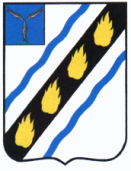 АДМИНИСТРАЦИЯСОВЕТСКОГО МУНИЦИПАЛЬНОГО РАЙОНАСАРАТОВСКОЙ ОБЛАСТИПОСТАНОВЛЕНИЕот  06.02.2023  №  46р.п. СтепноеО  внесении  изменений  в  постановлениеадминистрации  Советского  муниципального  района  от  30.07.2021  №  407В соответствии с Указами Президента Российской Федерации от 23.06.2014 № 460 «Об утверждении формы справки о доходах, расходах,         об имуществе и обязательствах имущественного характера и внесении изменений в некоторые акты Президента Российской Федерации», от 18.05.2009 № 559 «О представлении гражданами, претендующими на замещение должностей федеральной государственной службы, и федеральными государственными служащими сведений о доходах, об имуществе и обязательствах имущественного характера», Федеральными законами               от 25.12.2008 № 273-ФЗ «О противодействии коррупции», от 03.12.2012           № 230-ФЗ «О контроле за соответствием расходов лиц, замещающих государственные должности, и иных лиц их доходам», руководствуясь  Уставом Советского муниципального района, администрация Советского муниципального  района  ПОСТАНОВЛЯЕТ:1. Внести в приложение к постановлению администрации Советского  муниципального района от 30.07.2021 № 407 «Об утверждении Положения о представлении гражданами, претендующими на замещение должностей муниципальной службы, сведений о доходах, об имуществе и обязательствах имущественного характера и муниципальными служащими, замещающими должности муниципальной службы, сведений о доходах, расходах, об имуществе и обязательствах имущественного характера» (с изменениями от 31.05.2022  №  281)  следующие  изменения:- пункт  2  изложить  в  новой  редакции:«2. Обязанность представлять сведения о доходах, об имуществе и  обязательствах имущественного характера в соответствии с федеральными  законами возлагается на гражданина, претендующего на замещение   должности муниципальной службы (далее - гражданин) и на муниципального служащего, замещающего должность муниципальной службы,  предусмотренные перечнем выборных должностей и должностей муниципальной службы в органах местного самоуправления Советского муниципального района при назначении на которые, граждане обязаны представлять сведения о своих доходах, об имуществе и обязательствах имущественного характера, а также сведения о доходах, об имуществе и обязательствах имущественного характера своих супруги (супруга) и несовершеннолетних детей, и при замещении которых, должностные лица обязаны ежегодно представлять сведения о своих доходах, расходах, об имуществе и обязательствах имущественного характера, а также сведения         о доходах, расходах, об имуществе и обязательствах имущественного  характера своих супруги (супруга) и несовершеннолетних детей,  утвержденным решением Муниципального Собрания Советского муниципального  района  (далее  перечень  должностей).».2. Настоящее постановление вступает в силу со дня его официального  опубликования в установленном законом порядке и распространяется на правоотношения, возникшие с 31 августа 2022 года.Глава  Советскогомуниципального  района                                                                                              С.В. ПименовДолганова А.К.  5-00-42 